MAHKAMAH AGUNG REPUBLIK INDONESIA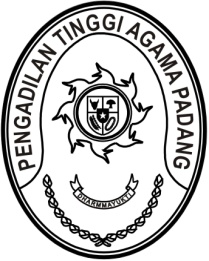 DIREKTORAT JENDERAL BADAN PERADILAN AGAMAPENGADILAN TINGGI AGAMA PADANGJalan By Pass KM 24, Batipuh Panjang, Koto TangahKota Padang, Sumatera Barat 25171 www.pta-padang.go.id, admin@pta-padang.go.idNomor	:           /KPTA.W3-A/KP3.4.3/I/2024	2 Januari 2024Sifat	: PentingLampiran	: -Hal	: Penilaian E-Kinerja Triwulan IV, Tahunan Tahun 2023		dan SKP Tahun 2024Yth.Hakim Tinggi, Pejabat Struktural Fungsional, dan Pegawai PTA Padangdi PadangAssalamu’alaikum Wr. Wb.Sehubungan dengan penilaian Pelaksanaan Kinerja pada aplikasi e-Kinerja periode Triwulan IV, Tahunan Tahun 2023 dan SKP Tahun 2024, dengan ini kami sampaikan hal-hal berikut:Waktu pengisian bukti dukung dan realisasi kinerja pada aplikasi e-Kinerja periode Triwulan IV Tahun 2023 berakhir pada tanggal 5 Januari 2024 dan Tahunan Tahun 2023 berakhir pada tanggal 31 Januari 2024;Seluruh pegawai mengisi bukti dukung dan realisasi kinerja periode Triwulan IV Tahun 2023 paling lambat tanggal 4 Januari 2024 dan Tahunan Tahun 2023 paling lambat tanggal 30 Januari 2024;Atasan pegawai selaku pejabat penilai kinerja melakukan penilaian realisasi kinerja bawahan periode Triwulan IV Tahun 2023 paling lambat tanggal 5 Januari 2024 dan Tahunan Tahun 2023 paling lambat tanggal 31 Januari 2024;Pengisian SKP Tahun 2024 dibuat dengan berpedoman kepada Peraturan Menteri PANRB no.6 Tahun 2022;Kendala dan pertanyaan dapat menghubungi Berki Rahmat dan Mursyidah.Demikian disampaikan, dan terima kasih.							Ketua, 							Abd. Hamid Pulungan